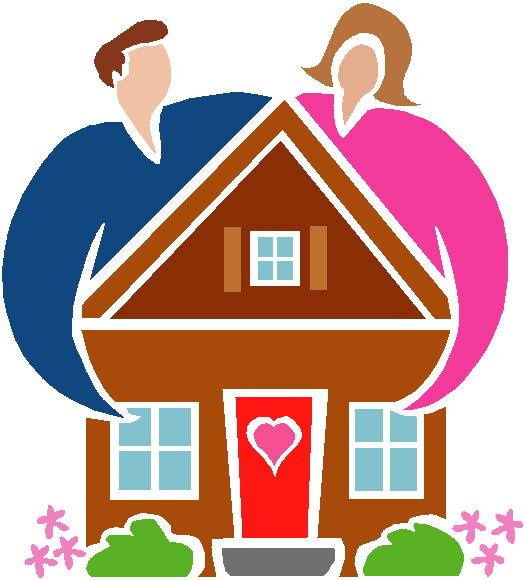 Ежемесячная газета выпускается на общественных началах и на добровольные взносы.   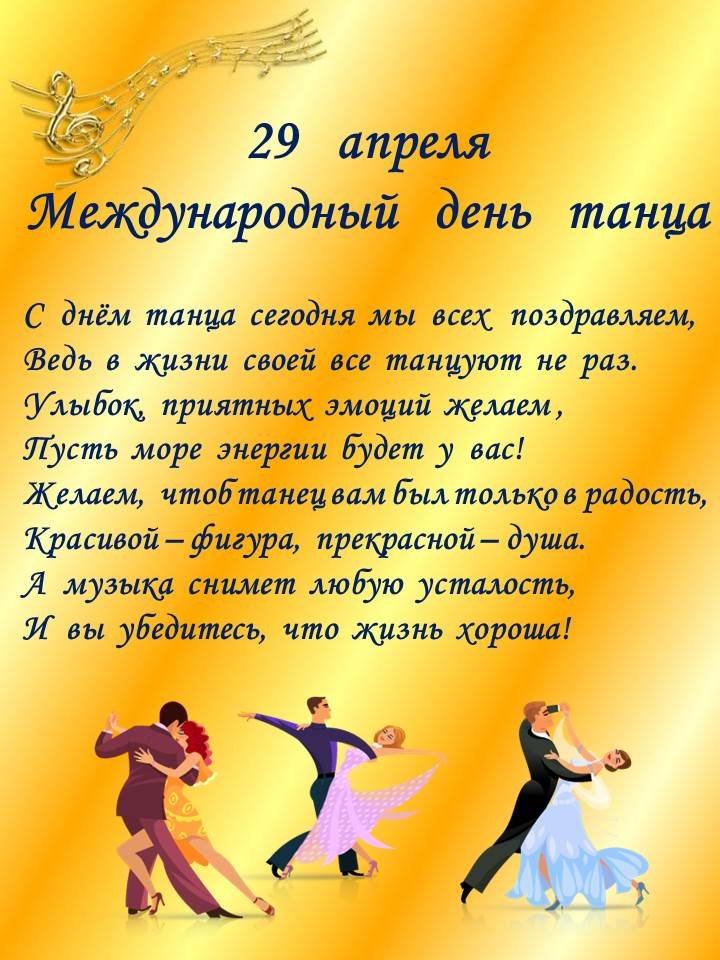       Кто-то танцует по случаю и как умеет, а кто-то посвящает танцу всю свою жизнь, выбирая танец своей профессией, как Малышева Елена Адольфовна, балетмейстер Дома культуры.    05 мая  в МБУК "Толпуховский СДК"  состоялся настоящий праздник - праздник таланта, кропотливого труда и радости творчества!И повод более чем торжественный!  30 летний юбилей хореографического ансамбля   « Цветная  карусель» . Программа  была яркой и насыщенной, народные танцы сменялись эстрадными. Два часа  пролетели  на одном дыхании.  К юбилейной дате ансамбль подошел с крупными победами.  Лауреаты первой премии на межрегиональном конкурсе "Хрустальный башмачок" г.Гусь- Хрустальный. Дипломы 1,2,3  степени на районном фестивале "Шире круг".ПОЗДРАВЛЯЕМ!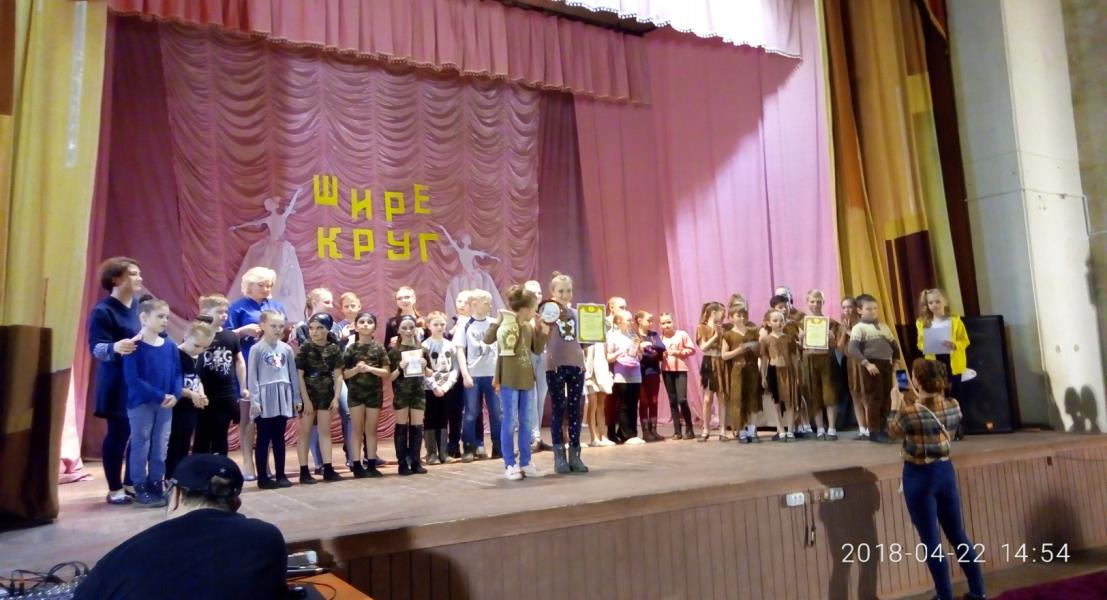 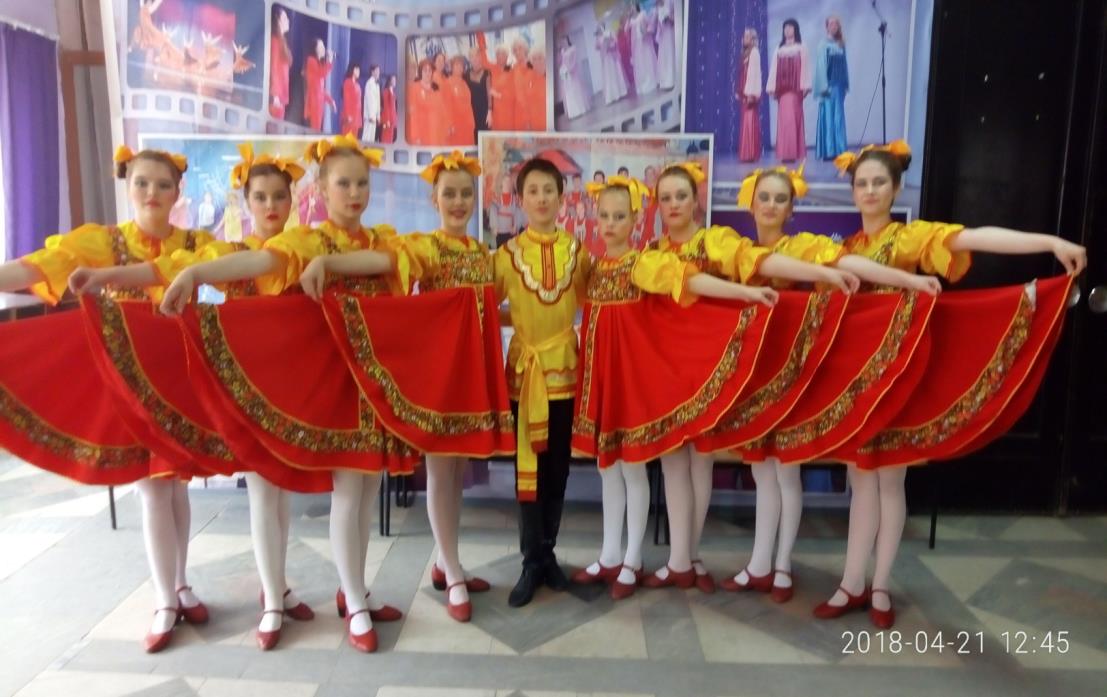       20 апреля в Доме культуры  собрались  участники клуба "Подросток", чтобы поговорить об одной важной проблеме - о правонарушениях, которые совершают подростки, и об их последствиях. Тема  беседы «Мы в ответе за свои поступки», провела беседу О.А.Ряжко, инспектор по делам несовершеннолетних.   Эпиграфом к нашему мероприятию взяты следующие слова Л.Н. Толстого:«Один из самых обычных и ведущих к самым большим бедствиям соблазнов, есть соблазн словами: «Все так делают».   Тема «преступление и подросток» актуальна на сегодняшний день, так как, к сожалению, не каждый подросток, осознает о совершаемых им противоправных деяниях, которые ведут к тяжелым и трудноисправимым последствиям. Ежегодно подростками совершается более 145 тыс. преступлений, практически каждый пятый из них направляется для отбывания наказания в виде лишения свободы в воспитательные колонии (ВК).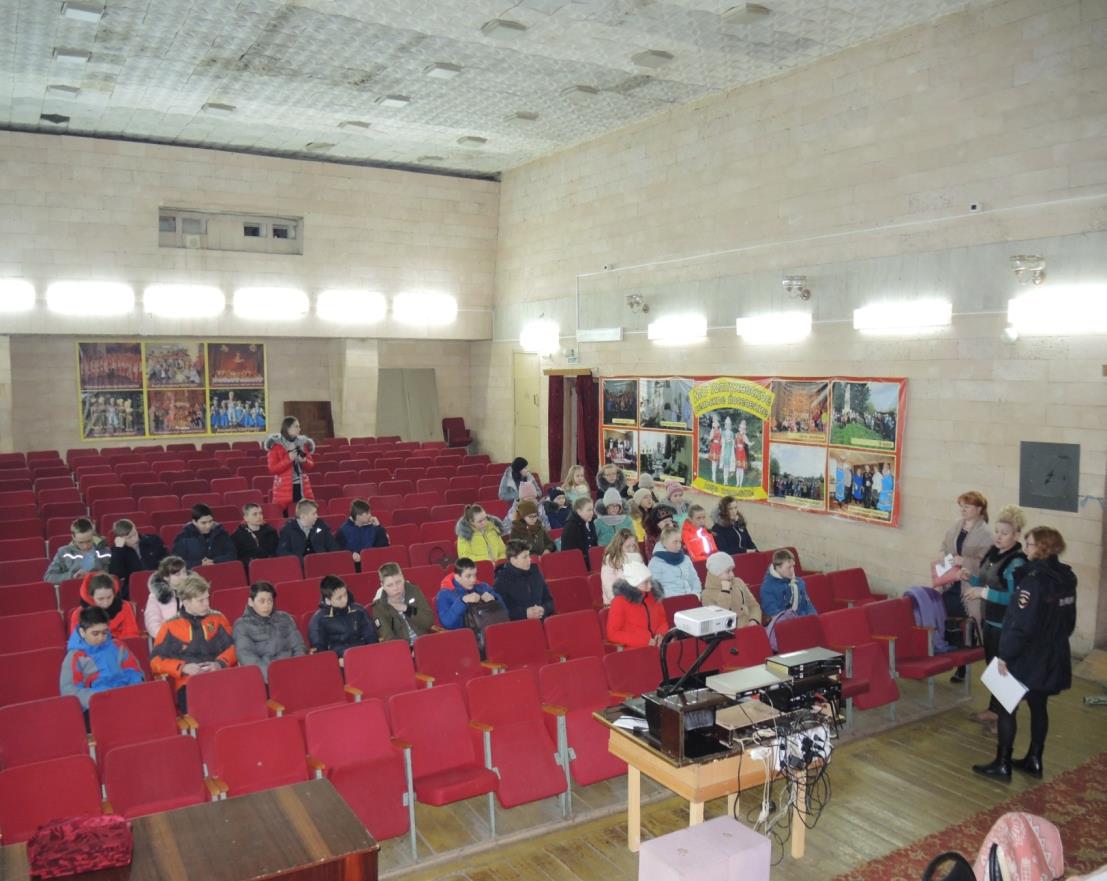 Каждый год в апреле проходит  районный  смотр – конкурс чтецов «Певец Владимирских просёлков», посвящённый памяти писателя и поэта, видного представителя «деревенской прозы» России Владимира Алексеевича Солоухина.
 06 апреля  участники театрального клуба "Метаморфозы"   МБУК "Толпуховский СДК" принимали участие в  конкурсе чтецов .Молодцы, выступили достойно!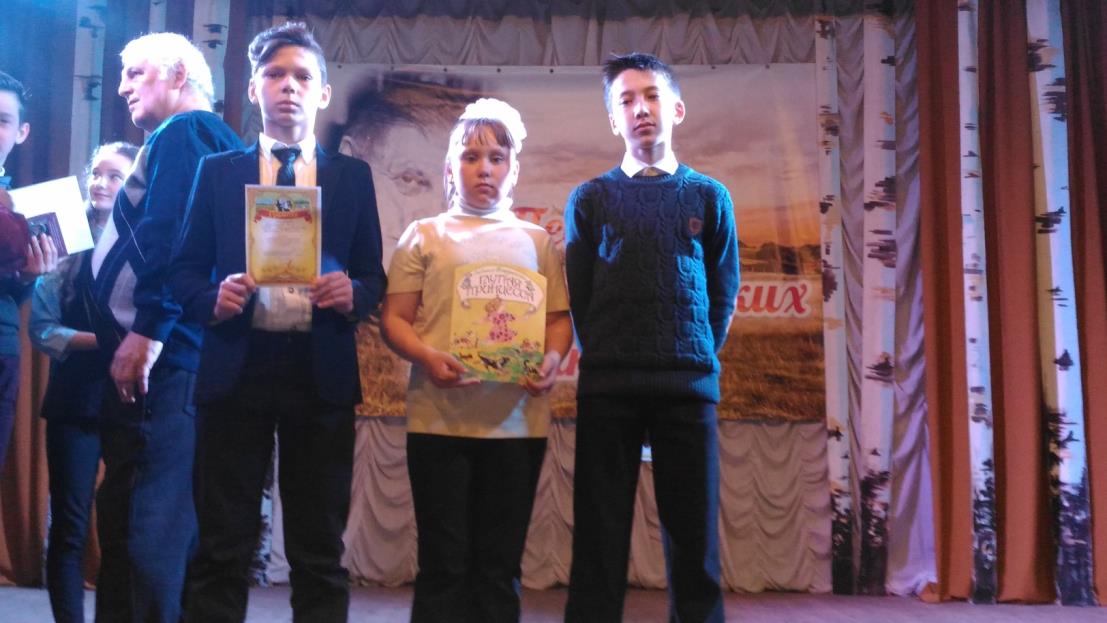     "Мы в ответе, за тех, кого пригласили"- под таким названием  26 апреля  прошла  беседа  по пожарной  безопасности  с   проведением учебной   эвакуации   детей , участников  художественной  самодеятельности.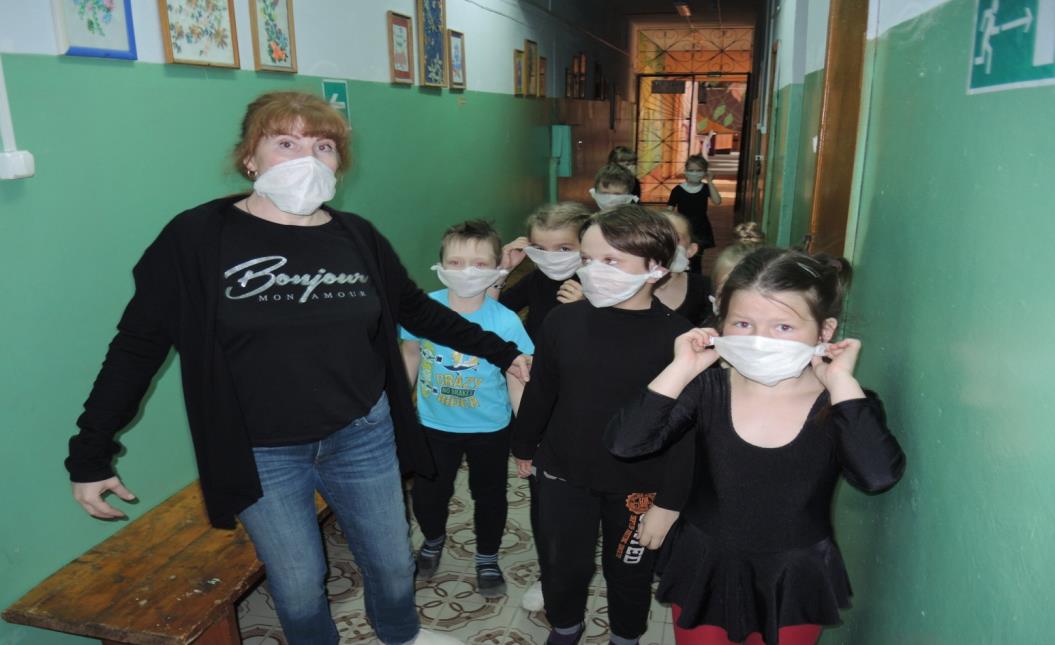 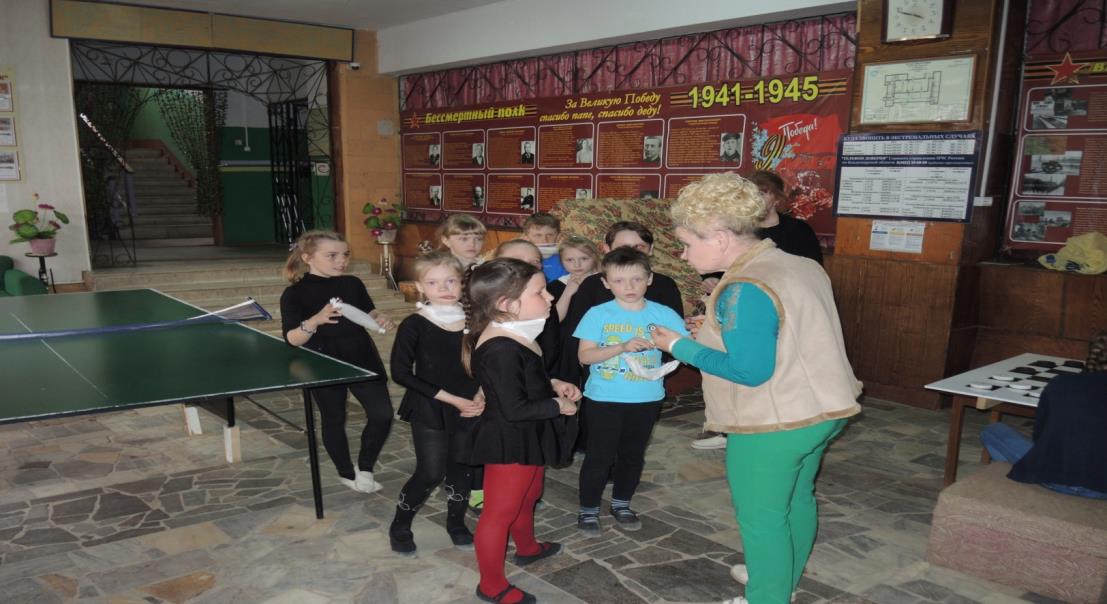 Поздравляем с юбилеем  балетмейстера  Дома культурыЕлену Адольфовну Малышеву!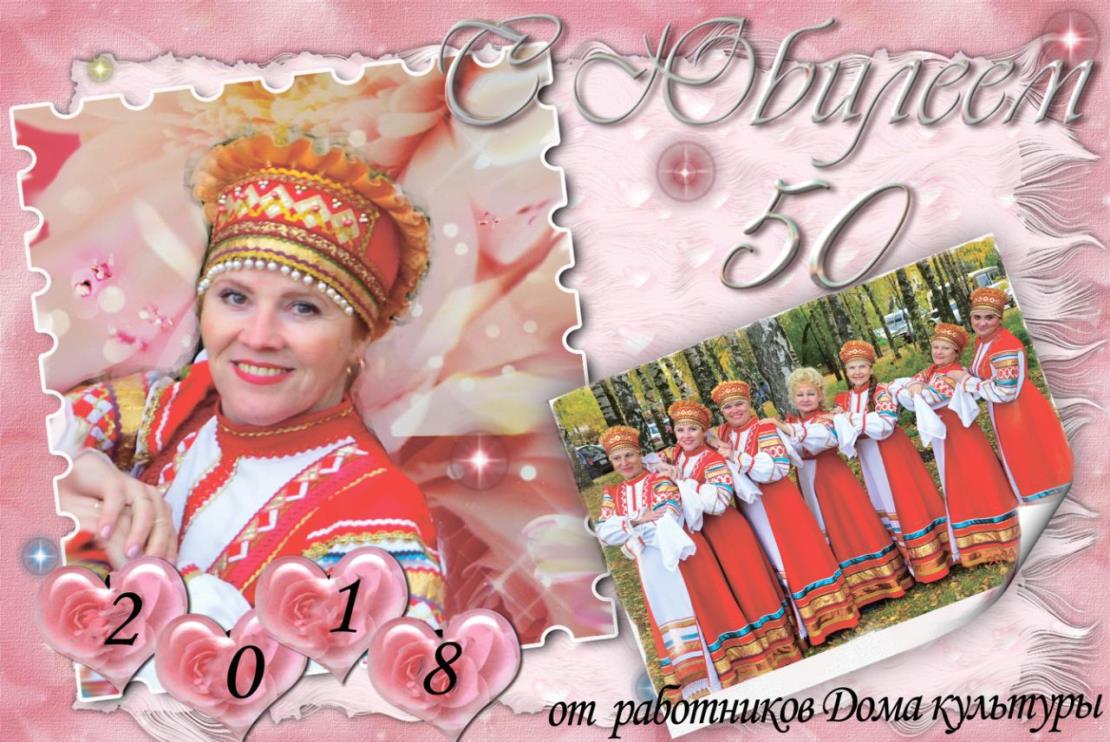 